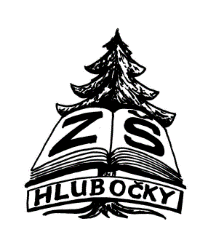 Základní škola Hlubočky okres Olomouc, příspěvková organizace Olomoucká 116, 783 61 HlubočkyIČO: 70982040	        		e-mail: zshlubocky@zshlubocky.cz          	   	 mobil: 603 873 490										        Hlubočky 22. 8. 2023Sdělení ředitelství základní školy Ředitelství Základní školy Hlubočky, okres Olomouc, příspěvková organizace, oznamuje všem žákům a jejich zákonným zástupcům, že pravidelné vyučování 
ve školním roce 2023/2024 bude zahájenov pondělí 4. září 2023.Žáci 1. – 5. roč. v budově školy v Hlubočkách – Dukle budou zahajovat v 8.00 hod. Žáci 1. – 5. roč. v budově školy v Hlubočkách - Mariánském Údolí budou zahajovat v 8.30 hod.Žáci 6. – 9. roč. v budově školy v Hlubočkách – Vsi budou zahajovat v 9.00 hod.Předpokládané ukončení vyučování bude kolem 10.00 hodin, a to na I. i II. stupni základní školy.Dne 4. září si žáci přinesou do školy pouze psací potřeby a poznámkový blok!Školní družina bude v provozu v budovách školy v Hlubočkách – Mariánském Údolí 
a v Hlubočkách - Dukle od 4. září 2023 od 5.45 hod.Školní jídelna začíná pro žáky vařit od 4. září 2023. V případě zajištění stravy je potřeba se přihlásit (vyplněnou „přihláškou ke stravování“, která je na webu školy) u vedoucí školní jídelny osobně, nebo telefonicky (734 261 765), nebo emailem (sjhlubocky@zshlubocky.cz). Těšíme se na všechny žáky školy, ale zejména na žáky 1. tříd a nově příchozí žáky! Tradičně zveme na zahájení školního roku také rodiče a prarodiče, aby se seznámili s vyučujícími a provozem školy. Jste všichni srdečně zváni, budete vítáni!Případné další dotazy k zahájení nového školního roku vám podá vedení školy na telefonních číslech 603 873 490 nebo 605 272 983, příp. e-mailem: zshlubocky@zshlubocky.cz.Mgr. Pavel Pyšný, ředitel školy